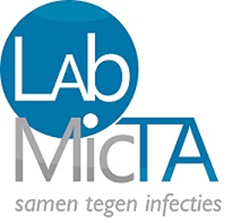 Inhoud Workshop Gastro-enteritis voor doktersassistentenDeze workshop is bedoeld voor doktersassistenten die zich graag willen verdiepen in de medische problematiek van de patiënt met diarree. Tijdens de 3 uur durende workshop worden theorie over ziekteverwekkers en interactieve casuïstiek afgewisseld met een praktijkgedeelte op het laboratorium.  Hierbij wordt inzicht verkregen in diagnostische procedures en verwekkers van gastro-enteritis.Achtergrond Gastro-EnteritisWat is Gastro-EnteritisWelke microbiologische verwekkers kunnen er zijnWelke triagevragen kunnen gesteld worden (casuïstiek)Behandeling Gastro-Enteritis Verdieping en achtergrond kennis van microbiologische verwekkers vergroten door middel van interactieve casuïstiek.Diagnostiek Gastro-Enteritis bij LabMicTAKweek van dag tot dagPraktijkgedeelte op de 3 laboratoriaMoleculaire diagnostiek van Gastro-EnteritisKweek microbiologische verwekkers Gastro-Enteritis op de bacteriologieParasitologische Gastro-Enteritis verwekkersTijdens dit praktijkgedeelte krijgen de deelnemers de gelegenheid om kleine praktische handelingen te verrichten om zo meer inzicht te krijgen in de diagnostiek, en met name het verschil tussen de verschillende laboratoria binnen LabMicTA.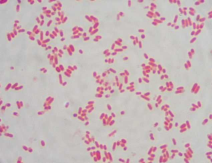 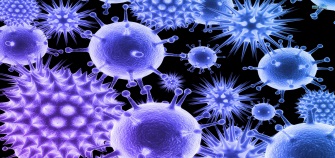 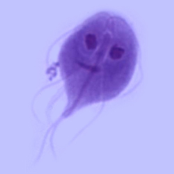 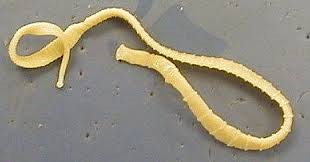 